БИЛТЕН БР. 2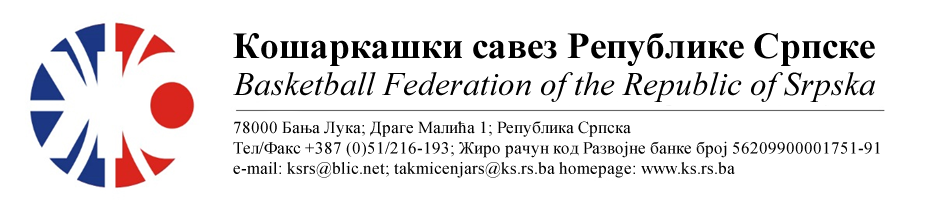 КУП РС мушкарциТакмичарска сезона 2022/2023полуфиналеОДЛУКЕ :Одиграна утакмица региструје се постигнутим резултатом.Кажњава се КК Младост са....................................................................150 КМ-због досуђене ДГ играчу Муломеровић И.(Тачка 11.2.4.4 Пропозиција)ОСТАЛА САОПШТЕЊА :Изречене новчане казне уплатити одмах, а најкасније у року од 5 (пет) дана од правоснажности одлука (Тачка 11.5. Пропозиција такмичења).Пласман у финале Купа РС остварила је екипа КК Борац WWin, као и КК Будућност Пролаб									  Комесар за такмичење									  Миодраг Ивановић, с.р.Бројутакмице:
02.КК СУТЈЕСКАКК БУДУЋНОСТ ПРОЛАБКК БУДУЋНОСТ ПРОЛАБ5788Бројутакмице:
02.Резултат по четвртинама:Резултат по четвртинама:(20:18, 12:26, 20:21, 05:23)(20:18, 12:26, 20:21, 05:23)(20:18, 12:26, 20:21, 05:23)Делегат: Којић Р.Делегат: Којић Р.Делегат: Којић Р.Делегат: Којић Р.Делегат: Којић Р.Судије: Папаз Д., Кнежевић Д., Домазет Н.Судије: Папаз Д., Кнежевић Д., Домазет Н.Судије: Папаз Д., Кнежевић Д., Домазет Н.Судије: Папаз Д., Кнежевић Д., Домазет Н.Судије: Папаз Д., Кнежевић Д., Домазет Н.ПРИМЈЕДБЕ:Досуђена ДГ играчу домаће екипе Радовић В.. због ударања противничког играча Остало без примједбиПРИМЈЕДБЕ:Досуђена ДГ играчу домаће екипе Радовић В.. због ударања противничког играча Остало без примједбиПРИМЈЕДБЕ:Досуђена ДГ играчу домаће екипе Радовић В.. због ударања противничког играча Остало без примједбиПРИМЈЕДБЕ:Досуђена ДГ играчу домаће екипе Радовић В.. због ударања противничког играча Остало без примједбиПРИМЈЕДБЕ:Досуђена ДГ играчу домаће екипе Радовић В.. због ударања противничког играча Остало без примједбиБројутакмице:
03.КК МЛАДОСТ КК МЛАДОСТ КК БОРАЦ WWIN6671Бројутакмице:
03.Резултат по четвртинама:Резултат по четвртинама:(15:07, 13:21, 22:20, 16:23)(15:07, 13:21, 22:20, 16:23)(15:07, 13:21, 22:20, 16:23)Делегат: Мејић З-Делегат: Мејић З-Делегат: Мејић З-Делегат: Мејић З-Делегат: Мејић З-Судије: Јованић Б., Скендерија Д., Срдић М.Судије: Јованић Б., Скендерија Д., Срдић М.Судије: Јованић Б., Скендерија Д., Срдић М.Судије: Јованић Б., Скендерија Д., Срдић М.Судије: Јованић Б., Скендерија Д., Срдић М.ПРИМЈЕДБЕ:Досуђена ДГ играчу домаће екипе Муломеровић И. због ударања противничког играчаОстало без примједбиПРИМЈЕДБЕ:Досуђена ДГ играчу домаће екипе Муломеровић И. због ударања противничког играчаОстало без примједбиПРИМЈЕДБЕ:Досуђена ДГ играчу домаће екипе Муломеровић И. због ударања противничког играчаОстало без примједбиПРИМЈЕДБЕ:Досуђена ДГ играчу домаће екипе Муломеровић И. због ударања противничког играчаОстало без примједбиПРИМЈЕДБЕ:Досуђена ДГ играчу домаће екипе Муломеровић И. због ударања противничког играчаОстало без примједби